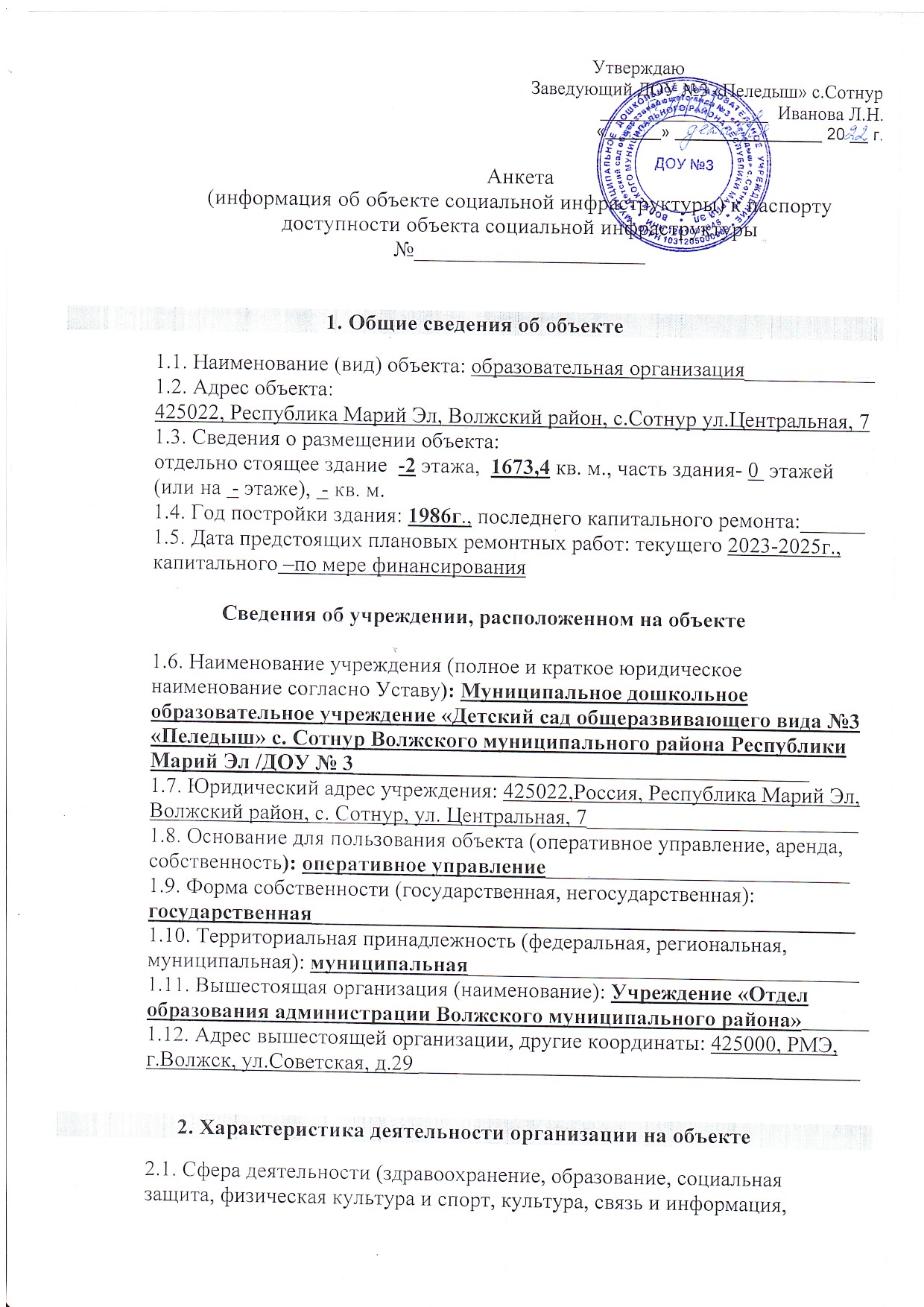 2. Характеристика деятельности организации на объекте2.1. Сфера деятельности (здравоохранение, образование, социальная
защита, физическая культура и спорт, культура, связь и информация,
транспорт и дорожно-транспортная сфера, жилой фонд, торговля и сфера услуг, места приложения труда и другое): образование________________
2.2. Виды оказываемых услуг:  образовательная деятельность по реализации образовательных программ дошкольного образования 
2.3. Форма оказания услуг (в учреждении, с длительным пребыванием, в
том числе с проживанием, на дому, дистанционно):в учреждении__________
2.4. Категории обслуживаемого населения по возрасту (дети, взрослые
трудоспособного возраста, пожилые; все возрастные категории):дети_______
2.5. Категории обслуживаемых инвалидов (инвалиды, передвигающиеся на
коляске, инвалиды с нарушениями опорно-двигательного аппарата, зрения,
слуха, умственного развития): нет
2.6. Плановая мощность (посещаемость (количество обслуживаемых в
день), вместимость, пропускная способность):посещаемость 63 человек, количество мест- 140 человек.________________________________________
2.7. Участие в исполнении индивидуальной программы реабилитации-нет___
  
3.Состояние доступности объекта для инвалидов и других маломобильных групп населения (МГН)3.1. Путь следования к объекту пассажирским транспортом (описать
маршрут движения с использованием пассажирского транспорта)
маршрут автобусов АТП «Волжск- Корамассы- Волжск»  остановка «Сотнур»_________________________
Наличие адаптированного пассажирского транспорта к объекту___нет____3.2. Путь к объекту от ближайшей остановки пассажирского транспорта:
3.2.1. Расстояние до объекта от остановки транспорта 300 метров
3.2.2. Время движения (пешком)   5    минут
3.2.3. Наличие выделенного от проезжей части пешеходного пути: нет______
3.2.4. Перекрестки (нерегулируемые, регулируемые, со звуковой сигнализацией, таймером, нет):нет________________________
3.2.5. Информация на пути следования к объекту (акустическая, тактильная, визуальная, нет): нет___
3.2.6. Перепады высоты на пути: есть, нет (описать)есть__________________
Их обустройство для инвалидов на коляске (да, нет): _______нет__________
3.3. Вариант организации доступности объекта (формы обслуживания) с учетом Свода правил СП 35-101-2001<*> Указывается один из вариантов: "А", "Б", "ДУ", "ВИД".4. Управленческое решение (предложения по адаптации основных                                               структурных элементов объекта)________________<*> Указывается один из вариантов (видов работ): не нуждается; ремонт (текущий, капитальный); индивидуальное решение с техническими средствами реабилитации; технические решения невозможны - организация альтернативной формы обслуживания.

Размещение информации на карте доступности Республики Марий Эл согласовано

Категория инвалидов (вид нарушения)Вариант
организации
доступности
объектаВсе категории инвалидов и МГНДУв том числе инвалиды:передвигающиеся на креслах-коляскахДУс нарушениями опорно-двигательного аппаратаДУс нарушениями зренияДУс нарушениями слухаДУс нарушениями умственного развитияДУОсновные структурно-функциональные
зоны объектаРекомендации по адаптации объекта (вид работы) <*>Территория, прилегающая к зданию (участок)Ремонт (текущий, капитальный)Вход (входы) в зданиеРемонт (текущий, капитальный)Путь (пути) движения внутри здания (в том числе пути эвакуации)Ремонт (текущий, капитальный)Зона целевого назначения (целевого посещения объекта)Ремонт (текущий, капитальный)Санитарно-гигиенические помещенияРемонт (текущий, капитальный)Система информации на объекте (на всех зонах)Ремонт (текущий, капитальный)Пути движения к объекту (от остановки транспорта)Ремонт (текущий, капитальный)Все зоны и участкиРемонт (текущий, капитальный)